МО начальной школы и отдел психологов.   На курсах по инновационным продуктам В ХК ИРО, школа из Комсомольска-на-Амуре представила свой продукт –Чек-Лист заданий по ФГ. Используя их идею, мы разработали ТБ в программе EXCEL.Инструкция:Откройте в таблице лист «Окружающий мир»;Познакомьтесь с графами и внимательно изучите примеры;Откройте (по ссылке в таблице) Банк заданий;Откройте раздел – естественно-научная грамотность.Обратите внимание, что в Банке нет заданий для 4 классов.  Ваша задача заключается в том, чтобы просмотреть задания для 5 классов и решить, какое из них можно использовать на уроках Окружающего мира в 4 классе (полностью или частично).Подумайте, какие рекомендации вы можете дать учителям (смотрите пример)Заполните таблицу.В помощь: посмотрите документ      Методические рекомендации.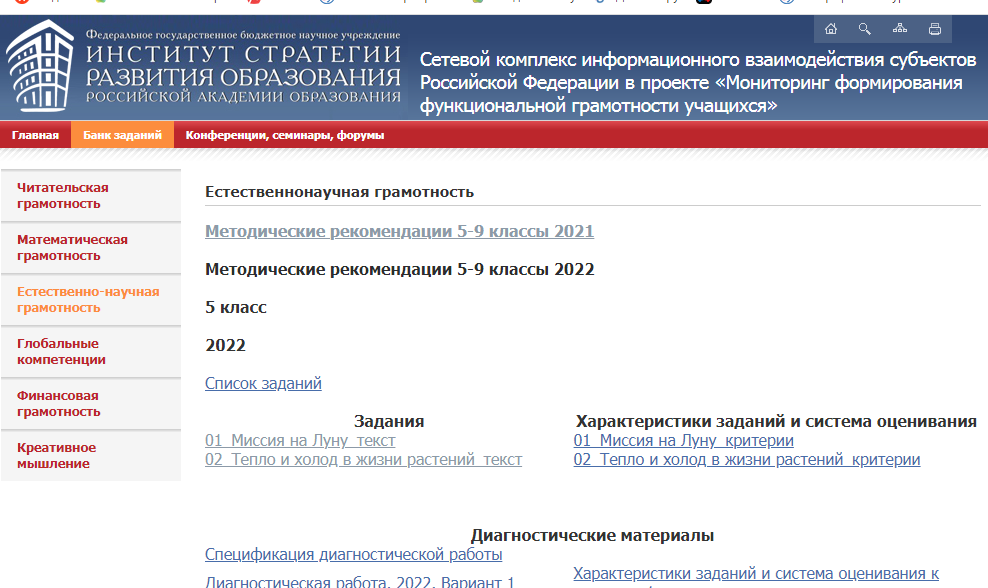 1.ПОДГОТОВЬТЕ ВЫСТУПЛЕНИЕ ПО РЕЗУЛЬТАТАМ РАБОТЫ ВАШЕЙ ГРУППЫ2.КАКОЕ ПРЕДЛОЖЕНИЕ, С ТОЧКИ ЗРЕНИЯ ВАШЕЙ ГРУППЫ, НУЖНО ВНЕСТИ В ПРОЕКТ РЕШЕНИЙ?